Enable Blackboard Ultra in CanvasOpen SettingsSelect ‘Navigation’ from tabs across the topEnable ‘Blackboard Ultra’ Click ‘Save’ to save your changesBlackboard Ultra will now be in your left-side course navigation.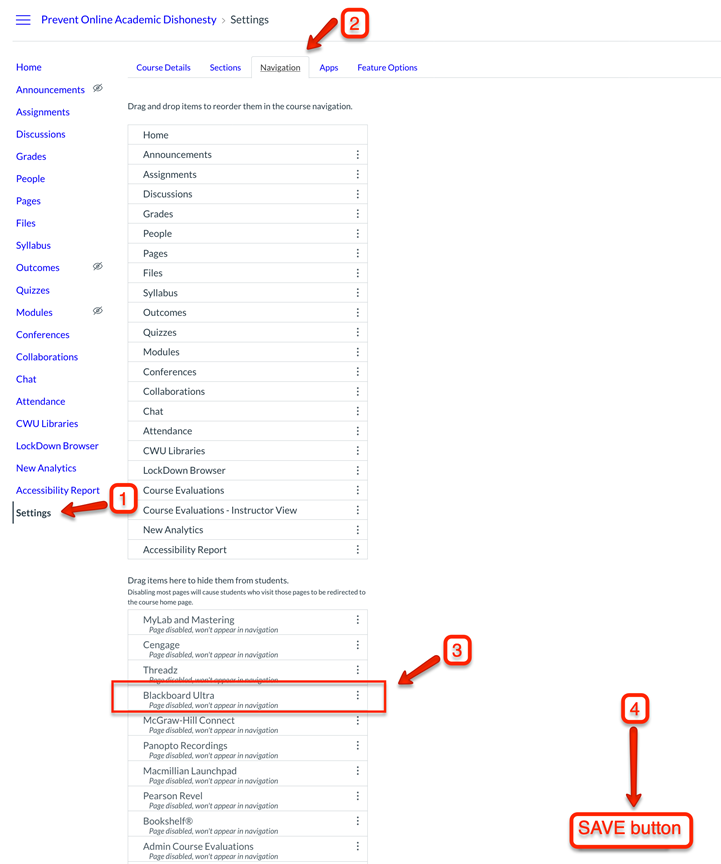 